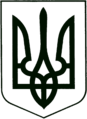      САХНОВЩИНСЬКА РАЙОННА ДЕРЖАВНА АДМІНІСТРАЦІЯВІДДІЛ ОСВІТИНАКАЗПро тимчасове призначення водієм автобуса  АС-Р 32053-07 «Мрія», реєстраційний номер АХ 6667 СО, 2012 року випуску Кушніра Вадима ВікторовичаУ зв’язку з виробничою необхідністю, а саме ремонтом автобуса  БАЗ А 079.31Ш, реєстраційний номер АХ 9443 ЕВ, 2013 року випуску, водій шкільного автобуса Кушнір Вадим Вікторович, та призначенням тимчасово,    на час відсутності основного водія, водієм автобуса АС-Р 32053-07 «Мрія», реєстраційний номер АХ 6667 СО, 2012 року випуску – Кушніра Вадима Вікторовича, наказую:1. Призначити   тимчасово водієм автобуса АС-Р 32053-07 «Мрія», реєстраційний номер АХ 6667 СО, 2012 року випуску – Кушніра Вадима Вікторовича.04.11.2019		2. Водію шкільного автобуса В.КУШНІРУ виконувати вимоги наказу начальника відділу освіти від 09.08.2019 № 201 «Про здійснення підвозу учнів, вихованців і педагогічних працівників «Шкільним автобусом» до Огіївського НВК у 2019/2020 навчальному році».		3. Контроль за виконанням даного наказу покласти на методиста районного методичного кабінету при  відділі освіти Н.ПРИХОДЬКО.    Начальник відділу освіти                                                              Г. МОСТОВАЗ наказом начальника відділу освіти від 04.11.2019 № 299 ознайомлені:Кушнір В. В. ___________Кобець С. О. ___________04.11.2019Сахновщина№  299